חומרים מסוכנים – הרחק מריכוזי אוכלוסייהמפעל הסוללות "תדיראן" שוכן בקריית עקרון מעל 50 שנים. כחלק מפעילותו, משתמש המפעל, בין היתר, בחומרים מסוכנים כדוגמת תיוניל כלוריד וגופרית דו חמצנית.תיוניל כלוריד הינו חומר בעל רמת סיכון גבוהה לבריאות של אלו הנחשפים אליו כאשר הוא מתנדף לאוויר.הגופרית דו חמצנית הינה גז רעיל מאוד ותקלה אשר תגרום לגז להשתחרר לאוויר עלולה להעמיד בסיכון שוהים בסביבה עד לטווח של 1,500 מטרים!!!בימים אלה נפתח חלון הזדמנויות להעתקת המפעל למקום אחר אך במקום להעבירו למקום מרוחק מריכוזי אוכלוסייה. בכוונת בעלי המפעל להעבירו כ-1,000 מטרים בלבד ממיקומו הנוכחי לפתחו של קיבוץ גבעת ברנר, על כביש 40, בסמוך לבית הספר האזורי "ברנר" אליו מגיעים מידיי יום למעלה מ 1000 תלמידים מכל האיזור, גני ילדים בקריית עקרון, בתי ספר "השיטה" ברחובות, בית החולים קפלן ולגני הילדים של גבעת ברנר.השארת המפעל בסמוך לריכוזי אוכלוסייה מחייבת המשך שינוע חומרים מסוכנים למפעל במשאיות אשר עוברות כברת דרך בין יישובים שונים עד הגעתן למפעל.אל לנו לאפשר המשך הקמת מפעלים בסמוך לישוב, כל ישוב באשר הוא! בסמוך למגורי אזרחים, בסמוך לשטחי בילוי.העתקת המפעל לשטח צמוד לאוכלוסייה הינה בכייה לדורות.נפתח בפנינו חלון הזדמנויות ליצירת תקדים חשוב שישמור עלינו ועל הדורות הבאים!תודה,מטה המאבק - עוצרים את הקמת מפעל הסוללות בצמוד לריכוזי אוכלוסייה.מפעל מסוכן! לא כאן!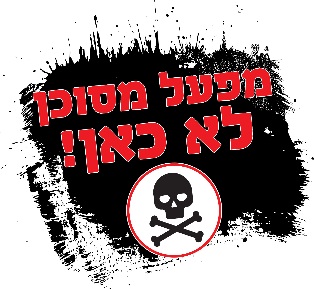 